График работы врачей ГУЗ «ГКБ № 2 г. Тулы им. Е. Г. Лазарева»(Поликлиника, ул. Комсомольская, д.1, )УЗКИЕ СПЕЦИАЛИСТЫ№п/пФИОСпециальностьГрафик работы1Пятин Евгений ВладимировичУровень: Высшее специалитет,  Год окончания: 2 015,Сертификат:Учебное заведение: ФГБОУ ВО "ТУЛЬСКИЙ ГОСУДАРСТВЕННЫЙ УНИВЕРСИТЕТ", Сертификат: Травматология и ортопедия, Номер сертификата: 0171241403158, Дата получения: 05.07.2017;Срок действия сертификата: 05.07.2022Учебное заведение: ФГБОУ ВО КГМУ Минздрава России, Специальность: Хирургия: Номер сертификата: 0146040007120, Дата получения: 31.08.2016;Срок действия сертификата: 31.08.2021Врач-травматолог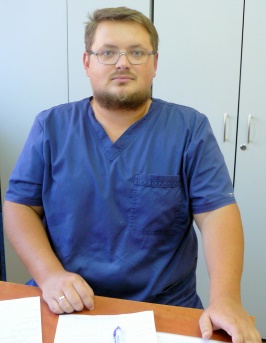 Чет с 14-00 до 20-00Неч 08-00 до 14-002Юсупов Бахриддинхон МухамадовичУровень: Незаконченное высшее профессиональное,  Год окончания: 2 016  Сертификат: Учебное заведение: ФГБОУ ВО "ТУЛЬСКИЙ ГОСУДАРСТВЕННЫЙ УНИВЕРСИТЕТ", Специальность: Травматология и ортопедия, Серия сертификата номер сертификата: 0171310357130, Дата получения: 05.07.2019;Срок действия сертификата: 05.07.2024Врач-травматологЧет 08-00до 14-00Неч 14-00до 20-003Агафонова Эльвира ИвановнаУровень образования: Высшее образование,                              Дата выдачи: 30.06.2014,Номер сертификата: 0171310450775                                   Учебное заведение:  ФЕДЕРАЛЬНОЕ ГОСУДАРСТВЕННОЕ БЮДЖЕТНОЕ ОБРАЗОВАТЕЛЬНОЕ УЧРЕЖДЕНИЕ ВЫСШЕГО ОБРАЗОВАНИЯ "ТУЛЬСКИЙ ГОСУДАРСТВЕННЫЙ УНИВЕРСИТЕТ"  Специальность: Неврология,          Дата сдачи сертификационного экзамена: 13.07.2020                                 Дата выдачи: 15.07.2020Срок действия сертификата: 15.07.2025Врач-невролог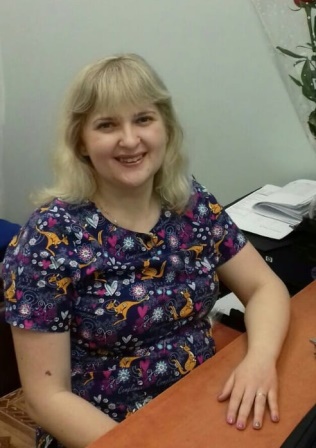 Чет с 14-00 до 20-00Неч 08-00 до 14-004Буганова Наталья ВладимировнаУровень: Высшееспециалитет  Год окончания: 1 997,Сертификат:Учебное заведение :АНОВО СЛАВЯНО-ГРЕКО-ЛАТИНСКАЯ АКАДЕМИЯ, Специальность: Организация здравоохранения и общественное здоровье, Серия сертификата: 117724,  номер сертификата: 2133041, Дата получения: 12.03.2020;Учебное заведение: ФГАОУ ВО ПЕРВЫЙ МГМУ ИМ.И.М. СЕЧЕНОВА МИНЗДРАВА РОССИИ, Специальность: Эндокринология, Серия сертификата: 017704,  номер сертификата: 0090988, Дата получения: 19.11.2019;Срок действия сертификата: 19.11.2024Врач-эндокриолог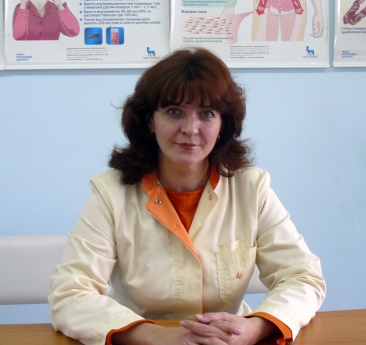 Чет 08-00до 14-00Неч 14-00до 20-005Белая Людмила МихайловнаУровень: Высшее специалитет,  Год окончания: 1 981,Учебное заведение: ФГБОУ ВО Первый МГМУ им. Сеченова Минздрава России, Специальность: Общая врачебная практика (семейная медицина), номер сертификата: 0177040047866, Дата получения: 31.03.2016;Учебное заведение: ФГБОУ ВО "ТУЛЬСКИЙ ГОСУДАРСТВЕННЫЙ УНИВЕРСИТЕТ", Специальность: Терапия,   номер сертификата: 0171310311197, Дата получения: 13.06.2018;Срок действия сертификата: 13.06.2023Дежурный врачВрач-терапевт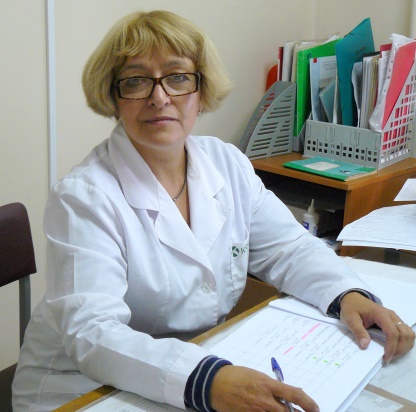 08-00 до 20-006Гамзатова Марина МагомедовнаУровень: Высшееспециалитет, Год окончания: 1 979Сертификат:Учебное заведение:ФГБОУ ВО Первый МГМУ им. Сеченова Минздрава России, Специальность: Общая врачебная практика (семейная медицина),  номер сертификата: 0177040047872, Дата получения: 01.04.2016;Учебное заведение:ФГБОУ ВО "ТУЛЬСКИЙ ГОСУДАРСТВЕННЫЙ УНИВЕРСИТЕТ", Специальность: Терапия,  Номер  сертификата: 0171310311199, Дата получения: 13.06.2018;Срок действия сертификата: 13.06.2023 Дежурный врачВрач-терапевт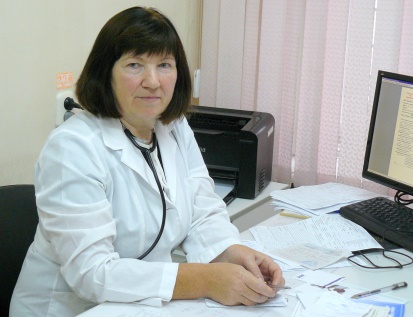 08-00 до 20-007Сигитова Марианна АлександровнаУровень: Высшее специалитет,  Год окончания: 2 009Учебное заведение: Пензенский институт усовершенствования врачей-филиал ФГБОУ ДПО РМАНПО МЗ РФ, Специальность: Офтальмология, Номер  сертификата: 0377180732458, Дата получения: 24.02.2018;Срок действия сертификата: 24.02.2023Врач-окулист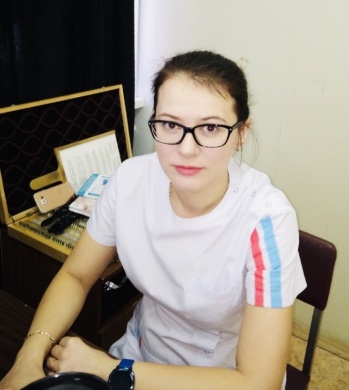 Чет 08-00до 14-00Неч 14-00до 20-008Антонова Мария СергеевнаУровень: Высшее образование,Сертификат:Учебное заведение: ФГБОУ ВО "ТУЛЬСКИЙ ГОСУДАРСТВЕННЫЙ УНИВЕРСИТЕТ", Специальность: Офтальмология, номер сертификата: 0171180606126, Дата получения: 27.03.2017;Срок действия сертификата: 23.03.2023Врач-окулистЧет с 14-00 до 20-00Неч 08-00 до 14-009Халмурадова БахарУровень: Высшее специалитет Год окончания: 2 015,Сертификат:Учебное заведение:ФГБУ "НМИЦ им. В.А. Алмазова" Минздрава России, Специальность: Кардиология, Серия сертификата: номер сертификата: 0278180765850, Дата получения: 31.08.2017;Учебное заведение: ФГБУ "НМИЦ им. В.А. Алмазова" Минздрава России, Специальность: Функциональная диагностика, Серия сертификата: номер сертификата: 0278180642079, Дата получения: 31.08.2017;Срок действия сертификата: 31.08.2022Врач-кардиолог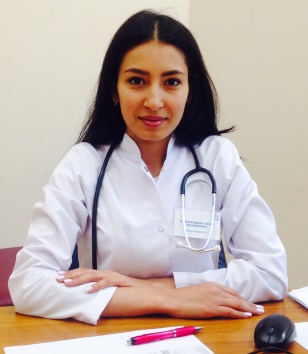 Чет 08-00до 14-00Неч 14-00до 20-0010Герасимова Людмила АриевнаУровень: Высшееспециалитет,  Год окончания: 1 975Сертификат:Учебное заведение:ФГАОУ ВО ПЕРВЫЙ МГМУ ИМ.И.М. СЕЧЕНОВА МИНЗДРАВА РОССИИ, Специальность: Функциональная диагностика, Серия сертификата: , Номер сертификата: 0177040045186, Дата получения: 12.04.2018;Учебное заведение: ФГБОУ ВО "ТУЛЬСКИЙ ГОСУДАРСТВЕННЫЙ УНИВЕРСИТЕТ", Специальность: Кардиология, Серия сертификата: 017131, Номер сертификата: 0450637, Дата получения: 24.04.2020;Срок действия сертификата: 24.04.2025Врач-кардиолог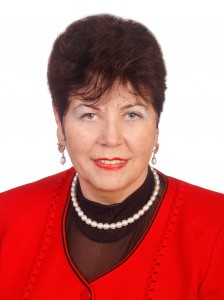 Чет с 14-00 до 20-00Неч 08-00 до 14-0011Андросова Марина ВитальевнаУровень: Высшее специалитет,  Год поступления: 2 009, Серия диплома: 107118, Номер диплома: 022960, Дата выдачи диплома: 18.06.2015, Год окончания: 2 015, Учебное заведение: ФГБОУ ВО "ТУЛЬСКИЙ ГОСУДАРСТВЕННЫЙ УНИВЕРСИТЕТУчебное заведение: ФГБОУ ВО "ТУЛЬСКИЙ ГОСУДАРСТВЕННЫЙ УНИВЕРСИТЕТ", Специальность: Кардиология, Серия сертификата: , Номер  сертификата: 0171180605799, Дата получения: 05.07.2017; Срок действия сертификата 05.07.2022Врач-кардиолог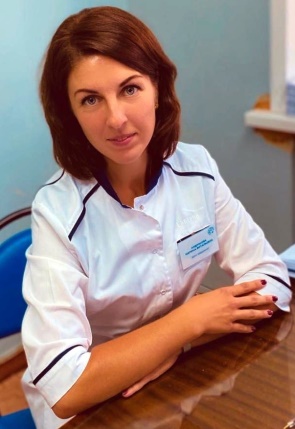 Понедельник-пятница 08-00 до 14-0012Ахметдиев Тимур НаильевичВысшее образование,                              Образовательное учреждение: Федеральное государственное бюджетное образовательное учреждение высшего образования "тульский государственный университет"Серия диплома: 107104 Номер диплома: 0000160,  Дата выдачи: 30.06.2014Сертификат:Номер сертификата: 0171310450775                                   Учебное заведение:  федеральное государственное бюджетное образовательное учреждение высшего образования "тульский государственный университет"  Специальность: Неврология,          Дата сдачи сертификационного экзамена: 13.07.2020                                 Дата выдачи: 15.07.2020Срок действия сертификата: 15.07.2025 Врач-хирургЧет 08-00до 14-00Неч 14-00до 20-0013Салимов Найимжон ХасанбоевичУровень: Высшееспециалитет,  Год окончания: 2 015,Сертификат:Учебное заведение: Тульский государственный университет, Специальность: Хирургия, Серия сертификата: Номер номер сертификата: б/н, Дата получения: 01.08.2016;Срок действия сертификата: 01.08.2021Врач-хирургЧет с 14-00 до 20-00Неч 08-00 до 14-0014Туаев Анатолий АнсеровичМесто получения образования: РФ   Уровень образования:  Высшее – специалитет                          Дата выдачи: 26.06.2010Учебное заведение: ФЕДЕРАЛЬНОЕ ГОСУДАРСТВЕННОЕ БЮДЖЕТНОЕ ОБРАЗОВАТЕЛЬНОЕ УЧРЕЖДЕНИЕ ВЫСШЕГО ОБРАЗОВАНИЯ 'ТУЛЬСКИЙ ГОСУДАРСТВЕННЫЙ УНИВЕРСИТЕТ'   Специальность: Хирургия                                Дата сдачи сертификационного экзамена: 30.10.2017                                            Дата выдачи: 30.10.2017Срок действия сертификата: 30.10.2022Врач-хирургЧет с 14-00 до 20-00Неч 08-00 до 14-0015Вейсалов Азиз АхмаджановичМесто получения образования: РФ   Уровень образования: Высшее – специалитет                             Дата выдачи: 24.04.2010Номер сертификата: 0171310310957                                  Учебное заведение: федеральное государственное бюджетное образовательное учреждение высшего образования 'тульский государственный университет'   Специальность: Урология                               Дата выдачи: 11.12.2018Сертификат:Номер сертификата: 0171310310957                                  Учебное заведение: федеральное государственное бюджетное образовательное учреждение высшего образования 'тульский государственный университет'   Специальность: Урология                               Дата сдачи сертификационного экзамена: 03.12.2018                                            Дата выдачи: 11.12.2018Срок действия сертификата: 11.12.2023Врач-урологпн, ср, пт с 16-00до 20-0016Махмудлы Санан Азер оглыУровень: Высшееспециалитет, Год окончания: 2 016,Сертификат:Учебное заведение: ФГБОУ ВО Тверской ГМУ Минздрава России, Специальность: Дерматовенерология, Серия сертификата:  Номер сертификата: 0169180579833, Дата получения: 31.08.2017;Срок действия сертификата: 31.08.2022Врач -дерматологпн, ср, пт 08-00 до 16-00вт, четв. 08-00 до 14-00